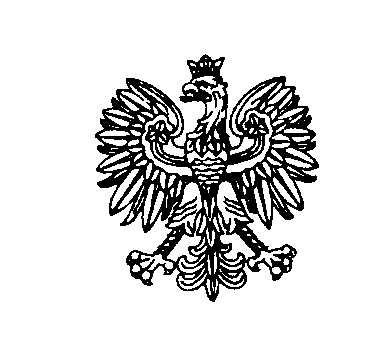 dotyczy postępowania na: DOSTAWĘ SAMOCHODU OSOBOWEGO TYPU PICK-UP Z NAPĘDEM 4X4, 2 SAMOCHODÓW OSOBOWYCH TYPU KOMBIVAN ORAZ SAMOCHODU DOSTAWCZEGO TYPU FURGON - nr postępowania: 51/S/22Wyjaśnienia i zmiana treści SWZ:Na podstawie art. 284 ust. 2 i 6 ustawy Prawo zamówień publicznych (t. j. Dz. U. z 2022, 
poz. 1710 ze zm.) Zamawiający udziela następujących wyjaśnień oraz na podstawie art. 286 ust. 1 w/w ustawy dokonuje zmiany treści SWZ:Pytania:dotyczy zadania nr 1:Czy Zamawiający dopuści do postępowania samochód typu pick-up z homologacją N1 (ciężarowy)?Czy w związku z krótkim czasem na realizację zamówienia oraz ograniczoną dostępnością akcesoriów Zamawiający zrezygnuje z konieczności wyposażenia samochodu w hak holowniczy oraz roletę/plandekę skrzyni ładunkowej?Odpowiedzi: Ad. 1.	Zamawiający dopuszcza do postępowania samochód typu pick-up z homologacją N1 (ciężarowy).Ad. 2.	Zamawiający nie dopuszcza zaoferowania samochodu bez haka holowniczego oraz rolety/plandeki. 	Jednocześnie Zamawiający modyfikuje treść specyfikacji warunków zamówienia jak poniżej:- W Załączniku nr 1.1 SWZ (formularzu ofertowym dla zadania nr 1) pkt 1 otrzymuje brzmienie:„ 1. Oświadczam, że dostarczę pojazd wyprodukowany nie wcześniej niż w 2021 roku.”Zaleca się złożenie oferty na nowym formularzu ofertowym stanowiącym załącznik do niniejszego pisma. Jeżeli jednak Wykonawca złoży ofertę na formularzu niezmienionym, Zamawiający będzie traktował ją jako zgodną z niniejszą modyfikacją.	Jednocześnie przypominam, że zgodnie z zapisami SWZ (rozdział XI ust. 5 li. b) „podmiotowe środki dowodowe, przedmiotowe środki dowodowe oraz inne dokumenty 
i oświadczenia (jeżeli były wymagane) sporządzone w języku obcym przekazuje się wraz 
z tłumaczeniem na język polski”.	Zapis ten dotyczy m.in. świadectwa homologacji typu WE pojazdu bazowego lub innego dokumentu, o którym mowa w § 3 ust. 1 Rozporządzenia Ministrów: Spraw Wewnętrznych 
i Administracji, Obrony Narodowej, Finansów oraz Sprawiedliwości z dnia 22 marca 2019 r. w sprawie pojazdów specjalnych i używanych do celów specjalnych Policji, Agencji Bezpieczeństwa Wewnętrznego, Agencji Wywiadu, Służby Kontrwywiadu Wojskowego,  Służby Wywiadu Wojskowego, Centralnego Biura Antykorupcyjnego, Straży Granicznej, Służby Ochrony Państwa, Krajowej Administracji Skarbowej, Służby Więziennej i straży pożarnej (Dz. U. z 2019 r. poz. 594).Niniejsze pismo jest wiążące dla wszystkich Wykonawców. Treść zmian należy uwzględnić 
w składanej ofercie.        Sławomir Wilczewski           (podpis na oryginale) Załącznik nr 1.1 SWZZadanie 1FORMULARZ OFERTOWYdotyczy postępowania na: DOSTAWĘ SAMOCHODU OSOBOWEGO TYPU PICK-UP 
Z NAPĘDEM 4X4, 2 SAMOCHODÓW OSOBOWYCH TYPU KOMBIVAN ORAZ SAMOCHODU DOSTAWCZEGO TYPU FURGON (postępowanie nr 51/S/22)Oświadczam, że dostarczę pojazd wyprodukowany nie wcześniej niż w 2021 roku. Oświadczam, że współczynnik masy pojazdu bazowego gotowego do jazdy do maksymalnej mocy netto sinika wynosi: ……………………… - zgodnie ze świadectwem zgodności WE.Oświadczam, że pojemność silnika pojazdu wynosi: ………………..… - zgodnie ze świadectwem zgodności WE.Oświadczam, że rozstaw osi pojazdu wynosi: ………………..… - zgodnie ze świadectwem zgodności WE.Oświadczam, że zużycie energii zaoferowanego przeze mnie pojazdu w cyklu mieszanym wynosi………………. l/100 km – zgodnie ze świadectwem zgodności WE, określane za pomocą jednolitej na całym świecie procedury testowej WLTP.Oświadczam, że emisja dwutlenku węgla w cyklu mieszanym zaoferowanego pojazdu wynosi:…….….g/km – zgodnie ze świadectwem zgodności WE, określane za pomocą jednolitej na całym świecie procedury testowej WLTP.Oświadczam, że łączna emisja zanieczyszczeń: tlenków azotu, cząstek stałych oraz węglowodorów zaoferowanego pojazdu wynosi: …….….. mg/km – zgodnie ze świadectwem zgodności WE, określane za pomocą jednolitej na całym świecie procedury testowej WLTP.Oświadczam, że dostarczony przeze mnie pojazd będzie objęty następującym okresem gwarancji:…... miesięcy - gwarancja na podzespoły mechaniczne, elektryczne i elektroniczne pojazdu bazowego, na którym wykonano zabudowę (min. 24 miesiące bez limitu kilometrów lub 36 miesięcy z limitem min. 100.000 km przebiegu)…... miesięcy - gwarancja na powłokę lakierniczą (min. 24 miesiące),…... miesięcy - gwarancja na perforację elementów nadwozia (min. 36 miesięcy),- licząc od daty podpisania protokołu odbioru pojazdu przez Zamawiającego.Oświadczam, że Wykonawca zamierza powierzyć do wykonania część zamówienia podwykonawcom:Ponadto:Oświadczam, że w cenie naszej oferty zostały uwzględnione wszystkie koszty związane 
z wykonaniem zamówienia.Oświadczam, że zapoznałem się ze Specyfikacją Warunków Zamówienia wraz z załącznikami, w tym  wzorem umowy,  i nie wnoszę do nich żadnych zastrzeżeń. Oświadczam, że wykonam przedmiotowe zamówienie w terminie określonym w SWZ, zgadzam się na warunki i termin płatności określone w projekcie umowy stanowiącym załącznik do SWZ.Zobowiązuję się do zawarcia umowy w miejscu i terminie wyznaczonym przez Zamawiającego.W przypadku zatrudnienia podwykonawców odpowiadamy za ich pracę jak za własną.Zapoznaliśmy się z klauzulą informacyjną RODO zamieszczoną w SWZ.Wypełniliśmy obowiązki informacyjne przewidziane w art. 13 lub art. 14 RODO** wobec osób fizycznych, od których dane osobowe bezpośrednio lub pośrednio pozyskaliśmy w celu ubiegania się o udzielenie zamówienia publicznego w  niniejszym postępowaniu, i których dane zostały przekazane Zamawiającemu w ramach zamówienia***.Oświadczam, że wobec mnie nie zachodzą przesłanki wykluczenia z postępowania o udzielenie zamówienia określone w art. 7 ust. 1 ustawy z dnia 13 kwietnia 2022 r. o szczególnych rozwiązaniach w zakresie przeciwdziałania wspieraniu agresji na Ukrainę oraz służących ochronie bezpieczeństwa narodowego (t. j. Dz. U. z 2022 r. poz. 835)****.................................., dn. ...................................................................................                          (podpis Wykonawcy lub osoby upełnomocnionej*)*  Oferta powinna być podpisana przez osobę lub w przypadku reprezentacji łącznej – przez osoby upoważnione do składania oświadczeń woli w imieniu Wykonawcy – zgodnie z formą reprezentacji określoną we właściwym rejestrze lub ewidencji.  W przypadku podpisania oferty przez osoby upełnomocnione – musi zostać załączone pisemne pełnomocnictwo w oryginale lub kopii potwierdzonej za zgodność przez notariusza. **       Rozporządzenie Parlamentu Europejskiego i Rady (UE) 2016/679 z dnia 27 kwietnia 2016 r. w sprawie ochrony osób      fizycznych w związku  z przetwarzaniem danych osobowych i w sprawie swobodnego przepływu takich danych oraz uchylenia dyrektywy 95/46/WE (ogólne rozporządzenie o ochronie danych) (Dz. Urz. UE L 119 z 04.05.2016, str. 1).***    W przypadku, gdy Wykonawca nie przekazuje danych osobowych innych niż bezpośrednio jego dotyczących lub  zachodzi wyłączenie stosowania obowiązku informacyjnego, stosownie do art. 13 ust. 4 lub art. 14 ust. 5 RODO treści oświadczenia wykonawca nie składa (zaleca się usunięcie treści oświadczenia np. przez jego wykreślenie).****      W przypadku, gdy Wykonawca podlega wykluczeniu należy przekreślić oświadczenie.Białystok, dnia 8 grudnia 2022 r.Białystok, dnia 8 grudnia 2022 r.Białystok, dnia 8 grudnia 2022 r.Białystok, dnia 8 grudnia 2022 r.Białystok, dnia 8 grudnia 2022 r.ZastępcaKomendanta Wojewódzkiego Policji w Białymstoku  FZ.2380.51.S.22.2022ZastępcaKomendanta Wojewódzkiego Policji w Białymstoku  FZ.2380.51.S.22.2022ZastępcaKomendanta Wojewódzkiego Policji w Białymstoku  FZ.2380.51.S.22.2022Pełna nazwa Wykonawcy: (w przypadku składania oferty przez podmioty występujące wspólnie  należy podać nazwy (firmy) wszystkich członków spółki cywilnej lub konsorcjum oraz wskazanie lidera konsorcjum):Pełna nazwa Wykonawcy: (w przypadku składania oferty przez podmioty występujące wspólnie  należy podać nazwy (firmy) wszystkich członków spółki cywilnej lub konsorcjum oraz wskazanie lidera konsorcjum):Pełna nazwa Wykonawcy: (w przypadku składania oferty przez podmioty występujące wspólnie  należy podać nazwy (firmy) wszystkich członków spółki cywilnej lub konsorcjum oraz wskazanie lidera konsorcjum):Pełna nazwa Wykonawcy: (w przypadku składania oferty przez podmioty występujące wspólnie  należy podać nazwy (firmy) wszystkich członków spółki cywilnej lub konsorcjum oraz wskazanie lidera konsorcjum):Pełna nazwa Wykonawcy: (w przypadku składania oferty przez podmioty występujące wspólnie  należy podać nazwy (firmy) wszystkich członków spółki cywilnej lub konsorcjum oraz wskazanie lidera konsorcjum):Pełna nazwa Wykonawcy: (w przypadku składania oferty przez podmioty występujące wspólnie  należy podać nazwy (firmy) wszystkich członków spółki cywilnej lub konsorcjum oraz wskazanie lidera konsorcjum):Pełna nazwa Wykonawcy: (w przypadku składania oferty przez podmioty występujące wspólnie  należy podać nazwy (firmy) wszystkich członków spółki cywilnej lub konsorcjum oraz wskazanie lidera konsorcjum):Dane Firmy: Dane Firmy: Dane Firmy: Dane Firmy: Dane Firmy: Dane Firmy: Dane Firmy: Miasto:Województwo:Kod pocztowy:Ulica, nr domu/nr lokaluREGON:NIP:NIP:Nr KRS (jeżeli dotyczy):Telefon:Faks: Faks: Adres e-mail: Rodzaj Wykonawcy (właściwe zaznaczyć):(W przypadku Wykonawców wspólnie ubiegających się o udzielenie zamówienia należy wybrać opcję dotyczącą lidera) Rodzaj Wykonawcy (właściwe zaznaczyć):(W przypadku Wykonawców wspólnie ubiegających się o udzielenie zamówienia należy wybrać opcję dotyczącą lidera) Rodzaj Wykonawcy (właściwe zaznaczyć):(W przypadku Wykonawców wspólnie ubiegających się o udzielenie zamówienia należy wybrać opcję dotyczącą lidera) Rodzaj Wykonawcy (właściwe zaznaczyć):(W przypadku Wykonawców wspólnie ubiegających się o udzielenie zamówienia należy wybrać opcję dotyczącą lidera) Rodzaj Wykonawcy (właściwe zaznaczyć):(W przypadku Wykonawców wspólnie ubiegających się o udzielenie zamówienia należy wybrać opcję dotyczącą lidera) Rodzaj Wykonawcy (właściwe zaznaczyć):(W przypadku Wykonawców wspólnie ubiegających się o udzielenie zamówienia należy wybrać opcję dotyczącą lidera) Rodzaj Wykonawcy (właściwe zaznaczyć):(W przypadku Wykonawców wspólnie ubiegających się o udzielenie zamówienia należy wybrać opcję dotyczącą lidera)  mikroprzedsiębiorstwo   (zatrudnia mniej niż 10 pracowników oraz jego roczny obrót nie przekracza   2  milionów euro )     małe przedsiębiorstwo   (zatrudnia mniej niż 50 pracowników oraz jego roczny obrót nie przekracza   10  milionów euro)  średnie  przedsiębiorstwo (zatrudnia mniej niż 250 pracowników oraz jego roczny obrót nie przekracza  50 milionów euro lub                                                           roczna suma bilansowa nie przekracza 43 milionów euro)   jednoosobowa działalność gospodarcza  osoba fizyczna nieprowadząca działalności gospodarczej  inny rodzaj   mikroprzedsiębiorstwo   (zatrudnia mniej niż 10 pracowników oraz jego roczny obrót nie przekracza   2  milionów euro )     małe przedsiębiorstwo   (zatrudnia mniej niż 50 pracowników oraz jego roczny obrót nie przekracza   10  milionów euro)  średnie  przedsiębiorstwo (zatrudnia mniej niż 250 pracowników oraz jego roczny obrót nie przekracza  50 milionów euro lub                                                           roczna suma bilansowa nie przekracza 43 milionów euro)   jednoosobowa działalność gospodarcza  osoba fizyczna nieprowadząca działalności gospodarczej  inny rodzaj   mikroprzedsiębiorstwo   (zatrudnia mniej niż 10 pracowników oraz jego roczny obrót nie przekracza   2  milionów euro )     małe przedsiębiorstwo   (zatrudnia mniej niż 50 pracowników oraz jego roczny obrót nie przekracza   10  milionów euro)  średnie  przedsiębiorstwo (zatrudnia mniej niż 250 pracowników oraz jego roczny obrót nie przekracza  50 milionów euro lub                                                           roczna suma bilansowa nie przekracza 43 milionów euro)   jednoosobowa działalność gospodarcza  osoba fizyczna nieprowadząca działalności gospodarczej  inny rodzaj   mikroprzedsiębiorstwo   (zatrudnia mniej niż 10 pracowników oraz jego roczny obrót nie przekracza   2  milionów euro )     małe przedsiębiorstwo   (zatrudnia mniej niż 50 pracowników oraz jego roczny obrót nie przekracza   10  milionów euro)  średnie  przedsiębiorstwo (zatrudnia mniej niż 250 pracowników oraz jego roczny obrót nie przekracza  50 milionów euro lub                                                           roczna suma bilansowa nie przekracza 43 milionów euro)   jednoosobowa działalność gospodarcza  osoba fizyczna nieprowadząca działalności gospodarczej  inny rodzaj   mikroprzedsiębiorstwo   (zatrudnia mniej niż 10 pracowników oraz jego roczny obrót nie przekracza   2  milionów euro )     małe przedsiębiorstwo   (zatrudnia mniej niż 50 pracowników oraz jego roczny obrót nie przekracza   10  milionów euro)  średnie  przedsiębiorstwo (zatrudnia mniej niż 250 pracowników oraz jego roczny obrót nie przekracza  50 milionów euro lub                                                           roczna suma bilansowa nie przekracza 43 milionów euro)   jednoosobowa działalność gospodarcza  osoba fizyczna nieprowadząca działalności gospodarczej  inny rodzaj   mikroprzedsiębiorstwo   (zatrudnia mniej niż 10 pracowników oraz jego roczny obrót nie przekracza   2  milionów euro )     małe przedsiębiorstwo   (zatrudnia mniej niż 50 pracowników oraz jego roczny obrót nie przekracza   10  milionów euro)  średnie  przedsiębiorstwo (zatrudnia mniej niż 250 pracowników oraz jego roczny obrót nie przekracza  50 milionów euro lub                                                           roczna suma bilansowa nie przekracza 43 milionów euro)   jednoosobowa działalność gospodarcza  osoba fizyczna nieprowadząca działalności gospodarczej  inny rodzaj   mikroprzedsiębiorstwo   (zatrudnia mniej niż 10 pracowników oraz jego roczny obrót nie przekracza   2  milionów euro )     małe przedsiębiorstwo   (zatrudnia mniej niż 50 pracowników oraz jego roczny obrót nie przekracza   10  milionów euro)  średnie  przedsiębiorstwo (zatrudnia mniej niż 250 pracowników oraz jego roczny obrót nie przekracza  50 milionów euro lub                                                           roczna suma bilansowa nie przekracza 43 milionów euro)   jednoosobowa działalność gospodarcza  osoba fizyczna nieprowadząca działalności gospodarczej  inny rodzaj Dane do kontaktu w sprawie przedmiotowego postępowania (jeżeli są inne niż wskazane powyżej):Dane do kontaktu w sprawie przedmiotowego postępowania (jeżeli są inne niż wskazane powyżej):Dane do kontaktu w sprawie przedmiotowego postępowania (jeżeli są inne niż wskazane powyżej):Dane do kontaktu w sprawie przedmiotowego postępowania (jeżeli są inne niż wskazane powyżej):Dane do kontaktu w sprawie przedmiotowego postępowania (jeżeli są inne niż wskazane powyżej):Dane do kontaktu w sprawie przedmiotowego postępowania (jeżeli są inne niż wskazane powyżej):Dane do kontaktu w sprawie przedmiotowego postępowania (jeżeli są inne niż wskazane powyżej):Telefon:Telefon:Faks:Faks:Adres e-mail:Adres e-mail:Adres do korespondencji (jeżeli inny niż określony powyżej):Adres do korespondencji (jeżeli inny niż określony powyżej):Adres do korespondencji (jeżeli inny niż określony powyżej):Adres do korespondencji (jeżeli inny niż określony powyżej):Adres do korespondencji (jeżeli inny niż określony powyżej):Adres do korespondencji (jeżeli inny niż określony powyżej):Adres do korespondencji (jeżeli inny niż określony powyżej):Oświadczam, że aktualny wpis do odpowiedniego rejestru lub ewidencji  (np.: KRS, CEIDG) potwierdzający, że osoba działająca w imieniu wykonawcy, Wykonawcy wspólnie ubiegającego się o zamówienie, podmiotu udostępniającego zasoby jest umocowana do jego reprezentowania, Zamawiający może pobrać z bezpłatnej i ogólnodostępnej bazy danych:Wykonawca/Wykonawcy …………………………………………………………………………….                                               (adres strony internetowej lub nazwa bazy danych)Podmiot udostępniający zasoby (jeżeli występuje) …………………………………………………………......................................................................................…………………………………………………………………………………………………………………...               (NIP, REGON podmiotu , adres strony internetowej  podmiotu  lub nazwa bazy danych) Oświadczam, że aktualny wpis do odpowiedniego rejestru lub ewidencji  (np.: KRS, CEIDG) potwierdzający, że osoba działająca w imieniu wykonawcy, Wykonawcy wspólnie ubiegającego się o zamówienie, podmiotu udostępniającego zasoby jest umocowana do jego reprezentowania, Zamawiający może pobrać z bezpłatnej i ogólnodostępnej bazy danych:Wykonawca/Wykonawcy …………………………………………………………………………….                                               (adres strony internetowej lub nazwa bazy danych)Podmiot udostępniający zasoby (jeżeli występuje) …………………………………………………………......................................................................................…………………………………………………………………………………………………………………...               (NIP, REGON podmiotu , adres strony internetowej  podmiotu  lub nazwa bazy danych) Oświadczam, że aktualny wpis do odpowiedniego rejestru lub ewidencji  (np.: KRS, CEIDG) potwierdzający, że osoba działająca w imieniu wykonawcy, Wykonawcy wspólnie ubiegającego się o zamówienie, podmiotu udostępniającego zasoby jest umocowana do jego reprezentowania, Zamawiający może pobrać z bezpłatnej i ogólnodostępnej bazy danych:Wykonawca/Wykonawcy …………………………………………………………………………….                                               (adres strony internetowej lub nazwa bazy danych)Podmiot udostępniający zasoby (jeżeli występuje) …………………………………………………………......................................................................................…………………………………………………………………………………………………………………...               (NIP, REGON podmiotu , adres strony internetowej  podmiotu  lub nazwa bazy danych) Oświadczam, że aktualny wpis do odpowiedniego rejestru lub ewidencji  (np.: KRS, CEIDG) potwierdzający, że osoba działająca w imieniu wykonawcy, Wykonawcy wspólnie ubiegającego się o zamówienie, podmiotu udostępniającego zasoby jest umocowana do jego reprezentowania, Zamawiający może pobrać z bezpłatnej i ogólnodostępnej bazy danych:Wykonawca/Wykonawcy …………………………………………………………………………….                                               (adres strony internetowej lub nazwa bazy danych)Podmiot udostępniający zasoby (jeżeli występuje) …………………………………………………………......................................................................................…………………………………………………………………………………………………………………...               (NIP, REGON podmiotu , adres strony internetowej  podmiotu  lub nazwa bazy danych) Oświadczam, że aktualny wpis do odpowiedniego rejestru lub ewidencji  (np.: KRS, CEIDG) potwierdzający, że osoba działająca w imieniu wykonawcy, Wykonawcy wspólnie ubiegającego się o zamówienie, podmiotu udostępniającego zasoby jest umocowana do jego reprezentowania, Zamawiający może pobrać z bezpłatnej i ogólnodostępnej bazy danych:Wykonawca/Wykonawcy …………………………………………………………………………….                                               (adres strony internetowej lub nazwa bazy danych)Podmiot udostępniający zasoby (jeżeli występuje) …………………………………………………………......................................................................................…………………………………………………………………………………………………………………...               (NIP, REGON podmiotu , adres strony internetowej  podmiotu  lub nazwa bazy danych) Oświadczam, że aktualny wpis do odpowiedniego rejestru lub ewidencji  (np.: KRS, CEIDG) potwierdzający, że osoba działająca w imieniu wykonawcy, Wykonawcy wspólnie ubiegającego się o zamówienie, podmiotu udostępniającego zasoby jest umocowana do jego reprezentowania, Zamawiający może pobrać z bezpłatnej i ogólnodostępnej bazy danych:Wykonawca/Wykonawcy …………………………………………………………………………….                                               (adres strony internetowej lub nazwa bazy danych)Podmiot udostępniający zasoby (jeżeli występuje) …………………………………………………………......................................................................................…………………………………………………………………………………………………………………...               (NIP, REGON podmiotu , adres strony internetowej  podmiotu  lub nazwa bazy danych) Oświadczam, że aktualny wpis do odpowiedniego rejestru lub ewidencji  (np.: KRS, CEIDG) potwierdzający, że osoba działająca w imieniu wykonawcy, Wykonawcy wspólnie ubiegającego się o zamówienie, podmiotu udostępniającego zasoby jest umocowana do jego reprezentowania, Zamawiający może pobrać z bezpłatnej i ogólnodostępnej bazy danych:Wykonawca/Wykonawcy …………………………………………………………………………….                                               (adres strony internetowej lub nazwa bazy danych)Podmiot udostępniający zasoby (jeżeli występuje) …………………………………………………………......................................................................................…………………………………………………………………………………………………………………...               (NIP, REGON podmiotu , adres strony internetowej  podmiotu  lub nazwa bazy danych) L.p.Przedmiot zamówieniaMarka, typ, wariant, nazwa handlowa(wypełnić zgodnie ze świadectwem WE)IlośćCena jednostkowa bruttoStawka VAT (%)1234561Samochód osobowy                typu pick-up z napędem 4x4…………….………….…..……………….…………..…………….……...……...…………………………...1Lp.Nazwa (firma) podwykonawcy(jeżeli są znani)Zakres części zamówienia